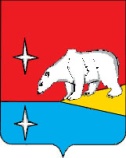 АДМИНИСТРАЦИЯ   ГОРОДСКОГО ОКРУГА  ЭГВЕКИНОТПОСТАНОВЛЕНИЕО внесении изменений в Порядок разработки, реализации и оценки эффективности муниципальных программ городского округа Эгвекинот, утвержденный Постановлением Администрации городского округа Эгвекинот от 25 июня 2019 г. № 269-па В целях уточнения отдельных положений муниципального нормативного правового акта, Администрация городского округа ЭгвекинотП О С Т А Н О В Л Я Е Т:1. Внести в Порядок разработки, реализации и оценки эффективности муниципальных программ городского округа Эгвекинот, утвержденный Постановлением Администрации городского округа Эгвекинот от 25 июня 2019 г. № 269-па, следующие изменения:1.1. В разделе 2 «Основание и этапы разработки Муниципальной программы»:	1) пункт 2.7 изложить в следующей редакции:«2.7. Внесение изменений в перечень муниципальных программ, планируемых к реализации с начала очередного финансового года, производится Ответственным исполнителем до 10 ноября текущего финансового года. Внесение изменений в Перечень муниципальных программ, планируемых к реализации в течение текущего финансового года, осуществляется Ответственным исполнителем в течение 10 рабочих дней после утверждения Муниципальной программы.»;2) дополнить пунктом 2.11 следующего содержания:«2.11. Отдел делопроизводства организационно-правового Управления Администрации городского округа Эгвекинот (Сучкова Л.А.) в течение 10 дней со дня утверждения Муниципальной программы или внесения в нее изменений направляет в Министерство экономического развития Российской Федерации уведомление в формате электронного документа посредством государственной автоматизированной информационной системы "Управление".».2. Настоящее постановление обнародовать в местах, определенных Уставом городского округа Эгвекинот, и разместить на официальном сайте Администрации городского округа Эгвекинот в информационно-телекоммуникационной сети «Интернет».3. Настоящее постановление вступает в силу со дня его обнародования.4. Контроль за исполнением настоящего постановления возложить на Управление финансов, экономики и имущественных отношений городского округа Эгвекинот (Шпак А.В.).Глава Администрации                          	                                                         Р.В. Коркишкоот 2 октября 2019 г.№ 384 - пап. Эгвекинот